Фотографии экипажа, представителя и сервисного персонала в формате *.jpg необходимо отправить вместе с заявочной формой на электронный адрес avtoak59@yandex.ruРЕГИСТРАЦИЯ ТРАНСПОРТА и ПЕРСОНАЛАСтарт. номерУчастникУчастникУчастник1-й пилот1-й пилотСПОРТИВНЫЙ АВТОМОБИЛЬСПОРТИВНЫЙ АВТОМОБИЛЬСПОРТИВНЫЙ АВТОМОБИЛЬСПОРТИВНЫЙ АВТОМОБИЛЬСПОРТИВНЫЙ АВТОМОБИЛЬмаркамодельгос. номергос. номерцветАВТОМОБИЛЬ ОЗНАКОМЛЕНИЯАВТОМОБИЛЬ ОЗНАКОМЛЕНИЯАВТОМОБИЛЬ ОЗНАКОМЛЕНИЯАВТОМОБИЛЬ ОЗНАКОМЛЕНИЯАВТОМОБИЛЬ ОЗНАКОМЛЕНИЯмаркамодельгос. номергос. номерцветАВТОМОБИЛЬ СЕРВИСААВТОМОБИЛЬ СЕРВИСААВТОМОБИЛЬ СЕРВИСААВТОМОБИЛЬ СЕРВИСААВТОМОБИЛЬ СЕРВИСАмаркамодельгос. номергос. номерцветмаркамодельгос. номергос. номерцветАВТОМОБИЛЬ предстаВителяАВТОМОБИЛЬ предстаВителяАВТОМОБИЛЬ предстаВителяАВТОМОБИЛЬ предстаВителяАВТОМОБИЛЬ предстаВителямаркамодельгос. номергос. номерцветПРЕДСТАВИТЕЛЬ экипажа/ менеджер командыПРЕДСТАВИТЕЛЬ экипажа/ менеджер командыПРЕДСТАВИТЕЛЬ экипажа/ менеджер командыПРЕДСТАВИТЕЛЬ экипажа/ менеджер командыПРЕДСТАВИТЕЛЬ экипажа/ менеджер командыПРЕДСТАВИТЕЛЬ экипажа/ менеджер командыПРЕДСТАВИТЕЛЬ экипажа/ менеджер командыФамилияФамилияФамилияФамилияИмяИмяИмятелефонтелефонe-mail:e-mail:механики (в случае не заполнения данных раздела они получат неименные бейджи)механики (в случае не заполнения данных раздела они получат неименные бейджи)механики (в случае не заполнения данных раздела они получат неименные бейджи)механики (в случае не заполнения данных раздела они получат неименные бейджи)механики (в случае не заполнения данных раздела они получат неименные бейджи)механики (в случае не заполнения данных раздела они получат неименные бейджи)механики (в случае не заполнения данных раздела они получат неименные бейджи)1.2.2.3.4.4.адрес проживания на раллиадрес проживания на раллиадрес проживания на раллиадрес проживания на раллиадрес проживания на раллиадрес проживания на раллиадрес проживания на ралли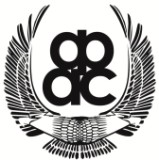 